2 VII Domenica del Tempo ordinario   (Anno A)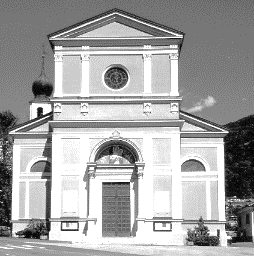 5 Aprile: Domenica delle Palme e della Passione del Signore (Anno A)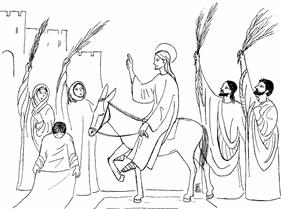 Passione di nostro Signore Gesù Cristo secondo Matteo 27,11-54- Sei tu il re dei Giudei? In quel tempo Gesù comparve davanti al governatore, e il governatore lo interrogò dicendo: «Sei tu il re dei Giudei?». Gesù rispose: «Tu lo dici». E mentre i capi dei sacerdoti e gli anziani lo accusavano, non rispose nulla. Allora Pilato gli disse: «Non senti quante testimonianze portano contro di te?». Ma non gli rispose neanche una parola, tanto che il governatore rimase assai stupito. A ogni festa, il governatore era solito rimettere in libertà per la folla un carcerato, a loro scelta. In quel momento avevano un carcerato famoso, di nome Barabba. Perciò, alla gente che si era radunata, Pilato disse: «Chi volete che io rimetta in libertà per voi: Barabba o Gesù, chiamato Cristo?». Sapeva bene infatti che glielo avevano consegnato per invidia. Mentre egli sedeva in tribunale, sua moglie gli mandò a dire: «Non avere a che fare con quel giusto, perché oggi, in sogno, sono stata molto turbata per causa sua». Ma i capi dei sacerdoti e gli anziani persuasero la folla a chiedere Barabba e a far morire Gesù. Allora il governatore domandò loro: «Di questi due, chi volete che io rimetta in libertà per voi?». Quelli risposero: «Barabba!». Chiese loro Pilato: «Ma allora, che farò di Gesù, chiamato Cristo?». Tutti risposero: «Sia crocifisso!». Ed egli disse: «Ma che male ha fatto?». Essi allora gridavano più forte: «Sia crocifisso!». Pilato, visto che non otteneva nulla, anzi che il tumulto aumentava, prese dell’acqua e si lavò le mani davanti alla folla, dicendo: «Non sono responsabile di questo sangue. Pensateci voi!». E tutto il popolo rispose: «Il suo sangue ricada su di noi e sui nostri figli». Allora rimise in libertà per loro Barabba e, dopo aver fatto flagellare Gesù, lo consegnò perché fosse crocifisso. - Salve, re dei Giudei! Allora i soldati del governatore condussero Gesù nel pretorio e gli radunarono attorno tutta la truppa. Lo spogliarono, gli fecero indossare un mantello scarlatto, intrecciarono una corona di spine, gliela posero sul capo e gli misero una canna nella mano destra. Poi, inginocchiandosi davanti a lui, lo deridevano: «Salve, re dei Giudei!». Sputandogli addosso, gli tolsero di mano la canna e lo percuotevano sul capo. Dopo averlo deriso, lo spogliarono del mantello e gli rimisero le sue vesti, poi lo condussero via per crocifiggerlo. - Insieme a lui vennero crocifissi due ladroni. Mentre uscivano, incontrarono un uomo di Cirene, chiamato Simone, e lo costrinsero a portare la sua croce. Giunti al luogo detto Gòlgota, che significa «Luogo del cranio», gli diedero da bere vino mescolato con fiele. Egli lo assaggiò, ma non ne volle bere. Dopo averlo crocifisso, si divisero le sue vesti, tirandole a sorte. Poi, seduti, gli facevano la guardia. Al di sopra del suo capo posero il motivo scritto della sua condanna: «Costui è Gesù, il re dei Giudei». Insieme a lui vennero crocifissi due ladroni, uno a destra e uno a sinistra - Se tu sei Figlio di Dio, scendi dalla croce! Quelli che passavano di lì lo insultavano, scuotendo il capo e dicendo: «Tu, che distruggi il tempio e in tre giorni lo ricostruisci, salva te stesso, se tu sei Figlio di Dio, e scendi dalla croce!». Così anche i capi dei sacerdoti, con gli scribi e gli anziani, facendosi beffe di lui dicevano: «Ha salvato altri e non può salvare se stesso! È il re d’Israele; scenda ora dalla croce e crederemo in lui. Ha confidato in Dio; lo liberi lui, ora, se gli vuol bene. Ha detto infatti: “Sono Figlio di Dio”!». Anche i ladroni crocifissi con lui lo insultavano allo stesso modo. - Elì, Elì, lemà sabactàni? A mezzogiorno si fece buio su tutta la terra, fino alle tre del pomeriggio. Verso le tre, Gesù gridò a gran voce: «Elì, Elì, lemà sabactàni?», che significa: «Dio mio, Dio mio, perché mi hai abbandonato?». Udendo questo, alcuni dei presenti dicevano: «Costui chiama Elia». E subito uno di loro corse a prendere una spugna, la inzuppò di aceto, la fissò su una canna e gli dava da bere. Gli altri dicevano: «Lascia! Vediamo se viene Elia a salvarlo!». Ma Gesù di nuovo gridò a gran voce ed emise lo spirito. (Qui si genuflette e si fa una breve pausa)
Ed ecco, il velo del tempio si squarciò in due, da cima a fondo, la terra tremò, le rocce si spezzarono, i sepolcri si aprirono e molti corpi di santi, che erano morti, risuscitarono. Uscendo dai sepolcri, dopo la sua risurrezione, entrarono nella città santa e apparvero a molti. Il centurione, e quelli che con lui facevano la guardia a Gesù, alla vista del terremoto e di quello che succedeva, furono presi da grande timore e dicevano: «Davvero costui era Figlio di Dio!». 	Parola del SignorePER RIFLETTERE (p. Ermes Ronchi)               Quel centurione che vide un re morire di amoreSi aprono, con la lettura della Passione del Signore, i giorni supremi, quelli da cui deriva e a cui conduce tutta la nostra fede. E quelli che fanno ancora innamorare. Volete sapere qualcosa di voi e di me? - dice il Signore - Vi do un appuntamento: un uomo in croce. La croce è l'immagine più pura e più alta che Dio ha dato di se stesso. E tuttavia domanda perennemente aperta. E prima ancora l'appuntamento di Gesù è stato un altro: uno che è posto in basso. Che cinge un asciugamano e si china a lavare i piedi ai suoi. Chi è Dio? Il mio lavapiedi. In ginocchio davanti a me. Le sue mani sui miei piedi. Davvero, come Pietro, vorrei dire: lascia, smetti, non fare così, è troppo. E Lui: sono come lo schiavo che ti aspetta, e al tuo ritorno ti lava i piedi. Ha ragione Paolo: il cristianesimo è scandalo e follia. Dio è così: è bacio a chi lo tradisce, non spezza nessuno, spezza se stesso. Non versa il sangue di nessuno, versa il proprio sangue. Non chiede più sacrifici, sacrifica se stesso. Ne esce capovolta ogni immagine, ogni paura di Dio. Ed è ciò che ci permette di tornare ad amarlo da innamorati e non da sottomessi. La suprema bellezza della storia è quella accaduta fuori Gerusalemme, sulla collina, dove il Figlio di Dio si lascia inchiodare, povero e nudo, a un legno per morirvi d'amore. Pietra angolare della fede cristiana è la cosa più bella del mondo: bello è chi ama, bellissimo chi ama fino alla fine. L'ha colto per primo non un discepolo ma un estraneo, il centurione pagano: davvero costui era figlio di Dio. Non da un sepolcro che si apre, non da uno sfolgorare di luce, ma nella nudità di quel venerdì, vedendo quell'uomo sulla croce, sul patibolo, sul trono dell'infamia, un verme nel vento, un soldato esperto di morte dice: davvero costui era figlio di Dio. Ha visto qualcuno morire d'amore, ha capito che è cosa da Dio. C'erano là molte donne che stavano ad osservare da lontano. In quello sguardo, lucente d'amore e di lacrime, in quell'aggrapparsi con gli occhi alla croce, è nata la Chiesa. E rinasce ogni giorno in chi ha verso Cristo, ancora crocifisso nei suoi fratelli, lo stesso sguardo di amore e di dolore. Che circola nelle vene del mondo come una possente energia di pasqua.fine.INTENZIONI SANTE MESSE PER I DEFUNTI	dal 4 all’ 11 aprile 2020Sabato         4Elda Fronza; Enrico e MariaDomenica   5Silvano e Giovanni; Carlo e Rita; Giuseppina e Umberto;Lunedì         6Martedì      7Mercoledì   8Nicola; Oliva e Egidio; Enrica e Paolo;Giovedì        9Venerdì     10Sabato       11